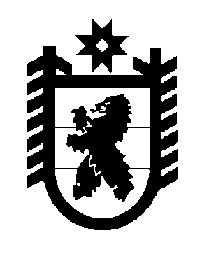 Российская Федерация Республика Карелия    ПРАВИТЕЛЬСТВО РЕСПУБЛИКИ КАРЕЛИЯРАСПОРЯЖЕНИЕот  27 июня 2018 года № 434р-Пг. Петрозаводск В соответствии со статьей 9 Закона Республики Карелия 
от 21 декабря 2017 года № 2205-ЗРК «О бюджете Республики Карелия на 2018 год и на плановый период 2019 и 2020 годов» и постановлением Правительства Республики Карелия от 23 марта 2009 года № 57-П 
«О порядке предоставления иных межбюджетных трансфертов местным бюджетам из бюджета Республики Карелия»:  	Установить распределение на 2018 год иных межбюджетных трансфертов бюджетам муниципальных образований на мероприятия по активной политике занятости населения и социальной поддержке безработных граждан (содействие трудоустройству незанятых инвалидов на оборудованные (оснащенные) для них рабочие места) согласно приложению.
           Глава Республики Карелия                                                              А.О. ПарфенчиковРаспределениена 2018 год иных межбюджетных трансфертов бюджетам 
муниципальных образований на мероприятия по активной политике занятости населения и социальной поддержке безработных граждан 
(содействие трудоустройству незанятых инвалидов 
на оборудованные (оснащенные) для них рабочие места)(тыс. рублей)___________Приложение к распоряжению Правительства Республики Карелия от 27 июня 2018 года № 434р-П№ разде-ла или пунктаМуниципальное образованиеСуммаI.Городские округа1.Петрозаводский городской округ266,8II.Муниципальные районы1.Беломорский муниципальный район140,72.Кондопожский муниципальный район133,43.Лахденпохский муниципальный район133,44.Медвежьегорский муниципальный район137,85.Прионежский муниципальный район133,46.Сортавальский муниципальный район133,47.Суоярвский муниципальный район266,8Всего1345,7